Florida Agricultural & Mechanical UniversityNational Alumni AssociationPlant City ChapterP.O. Box 3273Plant City, Florida 33563    MEMBERSHIP APPLICATION The purpose of the FAMU Alumni Association:To serve as an official alumni organization for raising and/or collecting funds for FAMUTo encourage individual alumni and friends to support all programs which promote the best interest of FAMUTo enhance the image of FAMU through positive public relations and community serviceTo influence legislative support of the University’s priorities through frequent consultation with legislatorsType of Membership Life Member			The highest level of membership.  Never pay national dues again.Subscribing Life Member		Establish life member status by paying membership in three easy installments.Regular Member			Open to anyone who attended FAMU for a minimum of one semesterAssociate Member		Friends and supporters who did not attend FAMU.Name _________________________________________	Last 4 S.S.N.______________________Address ____________________________________	City/State _________________	 Zip _________Home (      ) ________________   Work Phone (       ) ____________  Fax Phone (      ) ______________Profession ____________________________ E-mail Address __________________________________Date of Birth (Month/Day) ____________________ 	Year Attended FAMU ____________________ Date of Graduation ___________________________Preferred Membership:			             Scholarship Donations:____ Life $790 (Paid in Full)   					Century Club 		Other____ Subscribing Life $325  Per yr./3 yrs.	                         ____ $100         ____ $ 5,000	____ Regular $90 	                                                                                           ____ $ 1,000____ Associate $90				                                                    ____ $ 500             ____ Life $50									____ $ 100									____ $ 50									____ $ 25									____ $ Other                                                                                                               ____ $10 - BenevolenceIncluded in all memberships: $35 for National, $10 for Regional and $40 for Local Total amount enclosed $ ___________________ (Make tax-deductible check payable to FAMU NAA – Plant City Chapter)Check the committee(s) on which you would like to serve:____ Membership				____ Chapter Fundraising          ____Other____ Political Action				____ Publicity/Public Relations____ Orange & green Day Activities		____ Golf Tournament	        	____ Hospitality Mesha Stubbs, President (813) 468-5603: meshtay@yahoo.com - Meeting time and place:  Each 2nd Monday at 6:30 P.M.Bing House, 205 Allen Street, Plant City, Florida 33563  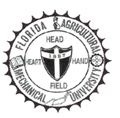 